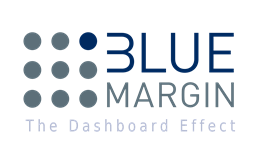  Data Visualization Engineer Blue Margin, Inc. is dedicated to helping clients, employees, and our community thrive.  We’re experts at helping midmarket companies become “data-driven.”  Becoming data-driven creates transparency, where each person in an organization can see the most important performance metrics for the success of the company and the individual.  The result is more efficient and productive operations, a healthier culture, and stronger job-ownership by employees.  We call it The Dashboard Effect (see our book on Amazon here), where micro-management, politics, and negative pressure are replaced by openness, trust, and accountability.  We specialize in Microsoft’s Business Intelligence stack (i.e., Power BI, SQL, Azure, etc.) and are Gold Partners (Microsoft’s highest certification) in Data Analytics (i.e., dashboards) and Data Platform (i.e., managing and organizing databases).  We believe in working hard, volunteering in our community, and enjoying life to the fullest.Why we are looking? We are expanding our Microsoft Power BI team, and are looking for clever, creative, data-savvy people who are flexible and capable of putting themselves in the shoes of the client. Our growth means we are looking for people with great attitudes, who are fun to work with. It also means we provide an excellent opportunity for someone who is serious about learning and advancing their career. Responsibilities:  Develop accurate reports in Power BI that are not only visually engaging, but also make customers’ data accessible and actionable Interact with clients periodically for project updates and inquiries Create, enhance and troubleshoot data models in Power BI and Visual Studio Author documentation of customer reporting requirements and finished reports Craft and use T-SQL queries for data validation  Candidates MUST possess the following qualifications: Experience in Power BI creating charts, graphs, and dashboards   Possess an intermediate to advanced understanding of DAX and T-SQL language Experience creating T-SQL queries in SSMS Comprehensive grasp of data visualization methods Familiarity with data modeling Broad business experience with a proficient ability to talk to executives in business terms  Professional demeanor Our Culture: Company Core Values: Embrace Transparency, Choose to Be Positive, Be Efficient/Systematize, Pursue Learning, Be Generous. Weekly personal and professional development programs for all Teamwork—we maintain company-wide interaction and communication Entrepreneurism—we want everyone on our team to be eager to adapt and evolve with our advancing business. We are looking for someone who is comfortable wearing more than one hat. We are seeking a candidate to work full-time in our local office in Fort Collins.  We are interested in every qualified candidate who is eligible to work in the United States. However, we are not able to sponsor visas.NO PHONE CALLS - Please email your resume to katie.johnson@bluemargin.com  